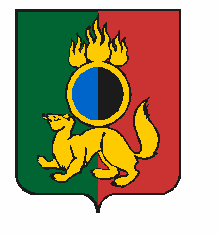 АДМИНИСТРАЦИЯ ГОРОДСКОГО ОКРУГА ПЕРВОУРАЛЬСКПОСТАНОВЛЕНИЕг. ПервоуральскПОСТАНОВЛЯЕТ:Утвердить Порядок получения согласия на передачу муниципальным учреждением или муниципальным предприятием в аренду имущества, находящегося в оперативном управлении или хозяйственном ведении (прилагается).Настоящее постановление вступает в силу со дня его официального опубликования. Опубликовать настоящее постановление в газете «Вечерний Первоуральск» и на официальном сайте Администрации городского округа Первоуральск (www.prvadm.ru). Контроль за исполнением настоящего постановления возложить на заместителя Главы Администрации городского округа Первоуральск по муниципальному управлению  Д.М. Крючкова.13.01.2021№10Об утверждении Порядка получения согласия на передачу муниципальным учреждением или муниципальным предприятием в аренду имущества, находящегося в оперативном управлении или хозяйственном веденииВ соответствии с Федеральным законом от 6 октября 2003 года №131-ФЗ «Об общих принципах местного самоуправления в Российской Федерации», Уставом городского округа Первоуральск, руководствуясь Положением о порядке управления и распоряжения имуществом, составляющим нежилой фонд, находящийся в собственности городского округа Первоуральск, утвержденным решением Первоуральской городской Думы от 24 сентября 2020 года № 345,  Администрация городского округа ПервоуральскГлава городского округа Первоуральск  И.В. Кабец